                 Praca kontrolna z matematyki semestr VI Zadanie. 1  Oblicz   pole równoległoboku w którym kąt rozwarty ma miarę a boki mają długości 4 i 9  cm.Zadanie.2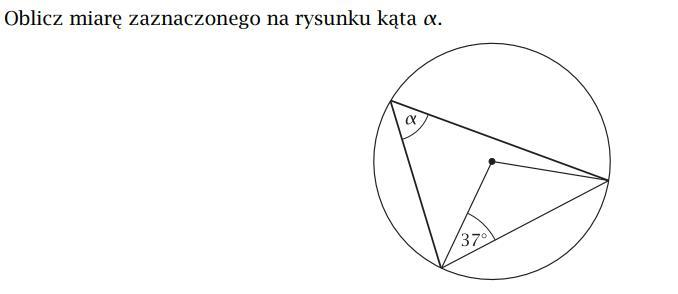     Zadanie .3Oblicz długość trzeciego boku trójkąta ABC  ,  jeśli |AC|=7,|CB|=  5,kąt ACB= ( zastosuj twierdzenie cosinusów)Zadanie.4Oblicz długość  odcinka |AB|    i wyznacz  współrzędne  środka tego  odcinka   jeśli    A= (2;5)   i   B= (-1; 1).Zadanie .5Oblicz odległość punktu A (5 ;-1) od  prostej     4x+3y -6=0.Zadanie .6Wyznacz równanie okręgu, który  ma środek w punkcie S (4;1)   i  przechodzi przez punkt  P (1; -3). Zadanie.7Punkty A (-4,5) i B (0;2) są wierzchołkami trójkąta równobocznego ABC  .Oblicz obwód i pole tego trójkąta.Pracę proszę przesłać na adres bogumilagaworska@wp.plW tytule pracy należy napisać :  Imię i nazwisko Praca kontrolna z matematyki  semestr VI  A lub B Pracę proszę przesłać do 1.VI .24